Salaam Alaaikoem  ouders,Hierbij delen wij u mede dat per 3 oktober aanstaande, juffrouw Aliema de groepsverantwoordelijkheid van groep 4 krijgt samen met juffrouw Naazra. Wij zijn tot deze beslissing over gegaan omdat wij willen dat de kinderen structureel  en met regelmaat lessen krijgt van maximaal 2 leerkrachten in de groep. Juffrouw Aliema staat op de maandag, dinsdag, woensdag en vrijdag voor de klas. En juffrouw Naazra op de donderdag. Hopend u voldoende geïnformeerd te hebben.Met vriendelijke groet,WassalaamDirectie Al Qoeba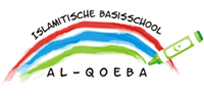 Ibs Al-QoebaIbs Al-Qoeba `s Gravenzandelaan 185-1872512 JL Den Haagtel. (070) 3887915